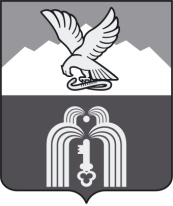 Р А С П О Р Я Ж Е Н И Е ПРЕДСЕДАТЕЛЯ КОНТРОЛЬНО-СЧЕТНОЙ КОМИССИИГОРОДА ПЯТИГОРСКА16.02.2022                                                г. Пятигорск                                                     № 14/4Об утверждении положения о проверке достоверности и полноты сведений, представляемых гражданами, претендующими на замещение должностей муниципальной службы в Контрольно-счетной комиссии города Пятигорска, и муниципальными служащими Контрольно-счетной комиссии города Пятигорска, и соблюдения муниципальными служащими Контрольно-счетной комиссии города Пятигорска требований к служебному поведениюРуководствуясь Конституцией Российской Федерации, Федеральным законом от 25 декабря 2008 года № 273-ФЗ «О противодействии коррупции», Указом Президента Российской Федерации от 21 сентября 2009 года № 1065 «О проверке достоверности и полноты сведений, представляемых гражданами, претендующими на замещение должностей федеральной государственной службы, и федеральными государственными служащими, и соблюдения федеральными государственными служащими требований к служебному поведению», Уставом муниципального образования города-курорта Пятигорска:Утвердить Положение о проверке достоверности и полноты сведений, представляемых гражданами, претендующими на замещение должностей муниципальной службы в Контрольно-счетной комиссии города Пятигорска, и муниципальными служащими Контрольно-счетной комиссии города Пятигорска, и соблюдения муниципальными служащими Контрольно-счетной комиссии города Пятигорска требований к служебному поведению (прилагается).2. Контроль за выполнением настоящего распоряжения возложить на лицо, ответственное за работу по профилактике коррупционных и иных правонарушений в Контрольно-счетной комиссии города Пятигорска.3. Настоящее распоряжение вступает в силу с момента его подписания.Председатель Контрольно-счётной комиссиигорода Пятигорска							        Н.В.АндрееваУтвержденораспоряжением председателя Контрольно-счетной комиссии города Пятигорскаот 16.02.2022 № 14/4ПОЛОЖЕНИЕ О ПРОВЕРКЕ ДОСТОВЕРНОСТИ И ПОЛНОТЫ СВЕДЕНИЙ, ПРЕДСТАВЛЯЕМЫХ ГРАЖДАНАМИ, ПРЕТЕНДУЮЩИМИ НА ЗАМЕЩЕНИЕ ДОЛЖНОСТЕЙ МУНИЦИПАЛЬНОЙ СЛУЖБЫ В КОНТРОЛЬНО-СЧЕТНОЙ КОМИССИИ ГОРОДА ПЯТИГОРСКА, И МУНИЦИПАЛЬНЫМИ СЛУЖАЩИМИ КОНТРОЛЬНО-СЧЕТНОЙ КОМИССИИ ГОРОДА ПЯТИГОРСКА, И СОБЛЮДЕНИЯ МУНИЦИПАЛЬНЫМИ СЛУЖАЩИМИ КОНТРОЛЬНО-СЧЕТНОЙ КОМИССИИ ГОРОДА ПЯТИГОРСКА ТРЕБОВАНИЙ К СЛУЖЕБНОМУ ПОВЕДЕНИЮ1. Положение о проверке достоверности и полноты сведений, представляемых гражданами, претендующими на замещение должностей муниципальной службы в Контрольно-счетной комиссии города Пятигорска, и муниципальными служащими Контрольно-счетной комиссии города Пятигорска, и соблюдения муниципальными служащими Контрольно-счетной комиссии города Пятигорска требований к служебному поведению (далее - Положение) определяет порядок осуществления проверки:1) достоверности и полноты:сведений о доходах, об имуществе и обязательствах имущественного характера, представленных гражданами Российской Федерации, претендующими на замещение должностей муниципальной службы в Контрольно-счетной комиссии города Пятигорска (далее - граждане) на отчетную дату;сведений о доходах, об имуществе и обязательствах имущественного характера, представленных муниципальными служащими Контрольно-счетной комиссии города Пятигорска (далее - муниципальные служащие) за отчетный период и за 2 года, предшествующие отчетному периоду;2) достоверности и полноты сведений (в части, касающейся профилактики коррупционных правонарушений), представляемых гражданами при поступлении на муниципальную службу в Контрольно-счетную комиссию города Пятигорска в соответствии с нормативными правовыми актами Российской Федерации;3) соблюдения муниципальными служащими в течение 3 лет, предшествующих поступлению информации, явившейся основанием для осуществления проверки, предусмотренной настоящим подпунктом, ограничений и запретов, требований о предотвращении или урегулировании конфликта интересов, исполнения ими обязанностей, установленных Федеральным законом от 2 марта 2007 года № 25-ФЗ «О муниципальной службе в Российской Федерации», Федеральным законом от 25 декабря 2008 года № 273-ФЗ «О противодействии коррупции» и другими федеральными законами (далее - требования к служебному поведению).2. Проверка, предусмотренная подпунктами 2 и 3 пункта 1 настоящего Положения, осуществляется соответственно в отношении граждан, претендующих на замещение любой должности муниципальной службы в Контрольно-счетной комиссии города Пятигорска, и муниципальных служащих.3. Проверка достоверности и полноты сведений о доходах, об имуществе и обязательствах имущественного характера, представляемых муниципальным служащим, замещающим должность муниципальной службы, не предусмотренную перечнем должностей муниципальной службы, при замещении которых муниципальные служащие обязаны представлять сведения о своих доходах, об имуществе и обязательствах имущественного характера, а также сведения о доходах, об имуществе и обязательствах имущественного характера своих супруги (супруга) и несовершеннолетних детей (далее - Перечень должностей), и претендующим на замещение должности муниципальной службы, предусмотренной Перечнем должностей, осуществляется в порядке, установленном настоящим Положением.4. Проверки, предусмотренные пунктом 1 настоящего Положения, осуществляются лицом, ответственным за работу по профилактике коррупционных и иных правонарушений в Контрольно-счетной комиссии города Пятигорска (далее - ответственное лицо).5. Решение о проведении проверки принимается председателем Контрольно-счетной комиссии города Пятигорска отдельно в отношении каждого гражданина или муниципального служащего и оформляется правовым актом председателя Контрольно-счетной комиссии города Пятигорска.6. Основанием для осуществления проверки является достаточная информация, представленная в письменном виде в установленном порядке:1) правоохранительными органами, иными государственными органами, органами местного самоуправления и их должностными лицами;2) лицом, ответственным за работу по профилактике коррупционных правонарушений в Контрольно-счетной комиссии города Пятигорска;3) постоянно действующими руководящими органами политических партий и зарегистрированных в соответствии с законодательством Российской Федерации иных общероссийских общественных объединений, не являющихся политическими партиями;4) Общественной палатой Российской Федерации, Общественной палатой Ставропольского края;5) общероссийскими, региональными средствами массовой информации.7. Информация анонимного характера не может служить основанием для проверки.8. Проверка осуществляется в срок, не превышающий 60 дней со дня принятия решения о ее проведении. Указанный срок проведения проверки может быть продлен до 90 дней лицом, принявшим решение о ее проведении.9. Ответственное лицо осуществляет проверку самостоятельно.10. При осуществлении проверки ответственное лицо вправе:1) проводить по своей инициативе беседу с гражданином или муниципальным служащим;2) изучать представленные гражданином или муниципальным служащим сведения о доходах, об имуществе и обязательствах имущественного характера и дополнительные материалы, которые приобщаются к материалам проверки;3) получать от гражданина или муниципального служащего пояснения по представленным им сведениям о доходах, об имуществе и обязательствах имущественного характера и дополнительным материалам;4) направлять в установленном порядке запросы (кроме запросов, касающихся осуществления оперативно-розыскной деятельности и ее результатов, а также запросов в кредитные организации, налоговые органы, органы, осуществляющие государственную регистрацию прав на недвижимое имущество и сделок с ним и операторам информационных систем, в которых осуществляется выпуск цифровых финансовых активов) в органы прокуратуры Российской Федерации, иные федеральные государственные органы, их территориальные органы, государственные органы субъектов Российской Федерации, органы государственной власти Ставропольского края, органы местного самоуправления, на предприятия, в учреждения, организации и общественные объединения (далее - государственные органы и организации) об имеющихся у них сведениях о:доходах, об имуществе и обязательствах имущественного характера гражданина или муниципального служащего, его супруги (супруга) и несовершеннолетних детей;о достоверности и полноте сведений, представленных гражданином в соответствии с нормативными правовыми актами Российской Федерации;соблюдении муниципальным служащим требований к служебному поведению (далее - запрос);5) наводить справки у физических лиц и получать от них информацию с их согласия;6) осуществлять анализ сведений, представленных гражданином или муниципальным служащим в соответствии с законодательством Российской Федерации о противодействии коррупции.11. В запросе, предусмотренном подпунктом 4 пункта 10 настоящего Положения, указываются:1) фамилия, имя, отчество руководителя государственного органа или организации, в которые направляется запрос;2) нормативный правовой акт, на основании которого направляется запрос;3) фамилия, имя, отчество, дата и место рождения, место регистрации, жительства и (или) пребывания, должность и место работы (службы), вид и реквизиты документа, удостоверяющего личность, гражданина или муниципального служащего, его супруги (супруга) и несовершеннолетних детей, сведения о доходах, об имуществе и обязательствах имущественного характера которых проверяются, гражданина, представившего сведения в соответствии с нормативными правовыми актами Российской Федерации, полнота и достоверность которых проверяются, либо муниципального служащего, в отношении которого имеются сведения о несоблюдении им требований к служебному поведению;4) содержание и объем сведений, подлежащих проверке;5) срок представления запрашиваемых сведений;6) фамилия, инициалы и номер телефона лица, направившего запрос;7) другие необходимые сведения.12. С целью направления запроса в кредитные организации, налоговые органы Российской Федерации, органы, осуществляющие государственную регистрацию прав на недвижимое имущество и сделок с ним, и операторам информационных систем, в которых осуществляется выпуск цифровых финансовых активов, а также запросы, касающиеся осуществления оперативно-разыскной деятельности, председатель Контрольно-счетной комиссии города Пятигорска направляет Губернатору Ставропольского края (или специально уполномоченному им заместителю председателя Правительства Ставропольского края) обращение с проектом запроса о предоставлении сведений в отношении граждан, претендующих на замещение должностей муниципальной службы, и муниципальных служащих Контрольно-счетной комиссии города Пятигорска.В проекте запроса указывается информация в соответствии с пунктом 11 настоящего Положения. В проекте запроса о проведении оперативно-разыскных мероприятий помимо сведений, перечисленных в пункте 11 настоящего Положения, указываются сведения, послужившие основанием для проверки, государственные органы и организации, в которые направлялись (направлены) запросы, и вопросы, которые в них ставились, дается ссылка на соответствующие положения Федерального закона «Об оперативно-розыскной деятельности».13. Срок исполнения запроса не должен превышать 30 дней со дня его поступления в соответствующий государственный орган или организацию. В исключительных случаях срок исполнения запроса может быть продлен до 60 дней с согласия лица, направившего запрос.14. Ответственное лицо обеспечивает:1) уведомление в письменной форме муниципального служащего о начале в отношении него проверки и разъяснение ему содержания подпункта 2 настоящего пункта - в течение двух рабочих дней со дня получения решения о проведении проверки;2) проведение беседы с муниципальным служащим или гражданином в случае поступления соответствующего ходатайства от него, в ходе которой он должен быть проинформирован о том, какие сведения, представляемые им, и соблюдение каких требований к служебному поведению подлежат проверке в соответствии с настоящим Положением (далее - беседа), - в течение семи рабочих дней со дня поступления вышеуказанного ходатайства, а при наличии уважительной причины - в срок, согласованный с муниципальным служащим или гражданином.15. По окончании проверки ответственное лицо обязано ознакомить муниципального служащего с результатами проверки с соблюдением требований законодательства Российской Федерации о государственной тайне.16. Муниципальный служащий вправе:1) давать пояснения в письменной форме по вопросам, возникающим в ходе проведения проверки, проведения беседы, а также по результатам проверки;2) представлять дополнительные материалы и давать по ним пояснения в письменной форме;3) обращаться к ответственному лицу с подлежащим удовлетворению ходатайством о проведении с ним беседы по вопросам, указанным в подпункте 2 пункта 14 настоящего Положения.17. Пояснения, указанные в пункте 16 настоящего Положения, приобщаются к материалам проверки.18. На период проведения проверки муниципальный служащий может быть отстранен от замещаемой должности (от исполнения должностных обязанностей) на срок, не превышающий 60 дней со дня принятия решения о ее проведении. По решению председателя Контрольно-счетной комиссии города Пятигорска указанный срок может быть продлен до 90 дней.На период отстранения муниципального служащего от замещаемой должности муниципальной службы (от исполнения должностных обязанностей) денежное содержание по замещаемой им должности сохраняется.19. Ответственное лицо представляет председателю Контрольно-счетной комиссии города Пятигорска доклад о результатах проверки.В докладе должно содержаться одно из следующих предложений:1) о назначении гражданина на должность муниципальной службы;2) об отказе гражданину в назначении на должность муниципальной службы;3) об отсутствии оснований для применения к муниципальному служащему мер юридической ответственности;4) о применении к муниципальному служащему мер юридической ответственности;5) о представлении материалов проверки в комиссию по соблюдению требований к служебному поведению муниципальных служащих и урегулированию конфликта интересов.20. Сведения о результатах проверки с письменного согласия председателя Контрольно-счетной комиссии города Пятигорска представляются ответственным лицом с одновременным уведомлением об этом гражданина или муниципального служащего, в отношении которого проводилась проверка, в государственные органы и организации, представившие информацию, явившуюся основанием для проведения проверки, в соответствии с пунктом 6 настоящего Положения, с соблюдением требований законодательства Российской Федерации о персональных данных и государственной тайне.21. При установлении в ходе проверки обстоятельств, свидетельствующих о наличии признаков преступления или административного правонарушения, материалы об этом представляются в государственные органы в соответствии с их компетенцией.22. Председатель Контрольно-счетной комиссии города Пятигорска, рассмотрев доклад и соответствующее предложение, указанные в пункте 19 настоящего Положения, принимает одно из следующих решений:1) назначить гражданина на должность муниципальной службы;2) отказать гражданину в назначении на должность муниципальной службы;3) применить к муниципальному служащему меры юридической ответственности;4) представить материалы проверки в комиссию по соблюдению требований к служебному поведению муниципальных служащих и урегулированию конфликта интересов.23. Материалы проверки хранятся в отделе правового и кадрового обеспечения, профилактики коррупционных правонарушений Контрольно-счетной комиссии города Пятигорска (далее - отдел) в течение трех лет со дня ее окончания, после чего передаются в архив.Подлинники справок о доходах, об имуществе и обязательствах имущественного характера, поступившие в отдел, приобщаются к личным делам муниципальных служащих. Копии справок хранятся в отделе в течение трех лет со дня окончания проверки, после чего передаются в архив.